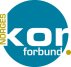 Norges KorforbundSøknad om fortjenstmedalje 		 	Norges Korforbunds fortjenstmedalje kan tildeles personer som har minst 40 år som aktiv korsanger.  For de som har holdt på enda litt lenger tilbyr vi også 50, 60, 70 årsmedalje og en pin for 75 år. Med fortjenstmedaljen følger et diplom. Søknaden sendes til distriktsleddet, som videresender til Norges Korforbund.  Det søkes for (sett kryss): □ 40 årsmedalje   □ 50 årsmedalje   □ 60 årsmedalje   □ 70 årsmedalje     □ 75 årspinDiplomet ønskes på: 		□ Bokmål   □ Nynorsk Navn: _________________________________________ Fødselsdato: __________Adresse: ____________________________________________________________Korets navn: _________________________________________________________Distriktsleddets navn: __________________________________________________Medlem av (korets navn/korenes navn)				Fra dato:        Til dato:NB! Planlagt overrekkelsesdato: _________________Andre opplysninger: ___________________________________________________Sted: _______________________________________	Dato: __________________________________________________		___________________________________Korets leder						Distriktsleddets leder/ansatt